KARTA ZGŁOSZENIA ZESPOŁU NA 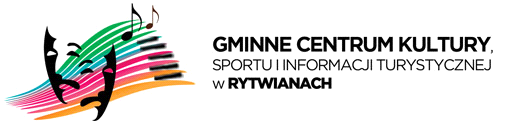 II Gminny Przegląd Zespołów Ludowychpn: „Hej, zapusty, zapusty!”08.02.2018r. RytwianyNazwa zespołu …………………………………………………………………….……Siedziba, adres ……………………………………………………………….…………Imię i nazwisko osoby upoważnionej do kontaktów z organizatorem...……………………………………………………………………………………Liczba członków zespołu ……………………………………...……………….Potrzeby techniczne …………………………………………………………………….Repertuar (tytuł utworu, czas trwania):………………………………………………………………………… czas.……………………………………………………………………………….… czas…………………………………………………………………………….…… czas……....………………………………………………………………….…....… czas……...Oświadczam, że zapoznałem/łam się z regulaminem przeglądu. ……………………………………………    
                    (podpis przedstawiciela zespołu)Proszę o czytelne wypełnienie karty, drukowanymi literamiGminne Centrum Kultury, Sportu i Informacji Turystycznej w Rytwianachul. Szkolna 1, 28 – 236 Rytwiany, tel. 015 838 54 06e-mail: gckrytwiany@gckrytwiany.pl  